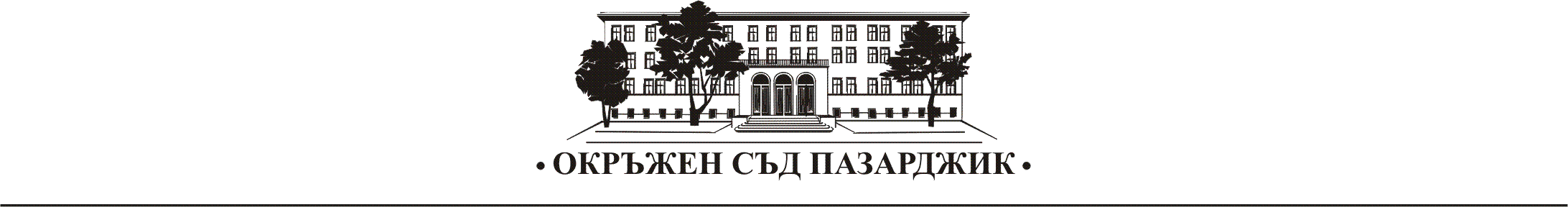     РЕПУБЛИКА БЪЛГАРИЯОКРЪЖЕН СЪД – ПАЗАРДЖИКПРЕДСТОЯЩИ ЗА РАЗГЛЕЖДАНЕ НАКАЗАТЕЛНИ ДЕЛА В ОКРЪЖЕН СЪД - ПАЗАРДЖИК И РАЙОНЕН СЪД – ПАЗАРДЖИК ЗА 04.06.2020 ГОД.НОХД № 586/2020 год. по описа на Районен съд - Пазарджик – докладчик съдия Елисавета Радина, 04.06.2020 год., 10:15 часа.	Делото е образувано по обвинителен акт на Районна прокуратура – Пазарджик. Срещу Г.П. е повдигнато обвинение за това, че на 12.12.2019 г. в с.Сестримо е държал в товарен автомобил ловна пушка и 10 бр. ловни патрони, без да има за това надлежно разрешително за притежание на оръжие. 	НОХД № 613/2020 год. по описа на Районен съд - Пазарджик – докладчик съдия Елисавета Радина, 04.06.2020 год., 10:25 часа.	Делото е образувано по обвинителен акт на Районна прокуратура – Пазарджик. Срещу Т.С., С.Й. и Т.Р. е повдигнато обвинение за това, че на 18.08.2019 г. в гр. Пазарджик не са представили документи за самоличност при полицейска проверка и не са се подчинили на полицейско разпореждане. НОХД № 2309/2019 год. по описа на Районен съд - Пазарджик – докладчик съдия Елисавета Радина, 04.06.2020 год., 13:00 часа.	Делото е образувано по обвинителен акт на Районна прокуратура – Пазарджик. Срещу Е.Й. е повдигнато обвинение за това, че в периода от 19.12.2018 г. до 22.12.2018 г. в гр.Ихтиман и в гр.Пазарджик е заблудил В.Д. и Г.П., че ще им продаде нов телевизор и DVD и с това им е причинил имотна вреда в общ размер на 850 лв. 		ЧНД № 226/2020 год. – докладчик съдия Ирина Джунева, 04.06.2020 год., 13:30 часа.		Делото е образувано по молба на лишения от свобода К.Л. за условното му предсрочно освобождаване от Затвора гр. Пазарджик.		ЧНД № 227/2020 год. – докладчик съдия Ирина Джунева, 04.06.2020 год., 13:35 часа.		Делото е образувано по молба на лишения от свобода Д.К. за условното му предсрочно освобождаване от Затвора гр. Пазарджик.		ЧНД № 228/2020 год. – докладчик съдия Ирина Джунева, 04.06.2020 год., 13:40 часа.		Делото е образувано по молба на лишения от свобода С.Я. за условното му предсрочно освобождаване от Затвора гр. Пазарджик.		ЧНД № 229/2020 год. – докладчик съдия Ирина Джунева, 04.06.2020 год., 13:45 часа.		Делото е образувано по молба на лишения от свобода Д.Г. за условното му предсрочно освобождаване от Затвора гр. Пазарджик.		ЧНД № 230/2020 год. – докладчик съдия Ирина Джунева, 04.06.2020 год., 13:50 часа.		Делото е образувано по молба на лишения от свобода Р.Ю. за условното му предсрочно освобождаване от Затвора гр. Пазарджик.		ЧНД № 231/2020 год. – докладчик съдия Ирина Джунева, 04.06.2020 год., 13:55 часа.		Делото е образувано по молба на лишения от свобода В.Я. за условното му предсрочно освобождаване от Затвора гр. Пазарджик.		ЧНД № 232/2020 год. – докладчик съдия Ирина Джунева, 04.06.2020 год., 14:00 часа.		Делото е образувано по молба на лишения от свобода А.П. за условното му предсрочно освобождаване от Затвора гр. Пазарджик.НОХД № 2309/2019 год. по описа на Районен съд - Пазарджик – докладчик съдия Елисавета Радина, 04.06.2020 год., 14:20 часа.		Делото е образувано по обвинителен акт на Районна прокуратура – Пазарджик. Срещу Б.Д. е повдигнато обвинение за това, че на 31.08.2019 г. е унищожил стъкла на общо 7 бр. леки автомобили и 2 бр. стъкла на прозорци на къща на обща стойност 1574.00лв. 		Изброените дела предстоят за разглеждане от съдебните състави и към настоящия момент се касае само за обвинения към посочените подсъдими лица. Съгласно чл. 16 НПК обвиняемият се счита за НЕВИНЕН до завършване на наказателното производство с влязла в законна сила присъда,  която установява противното. Маринела ЧавдароваПресслужба на Окръжен съд гр.Пазарджик034/409 509